Поступления денежных средств за январь 2024 г.Через расчетный счет (безналичным путем)Через официальный сайт (безналичным путем: перечисление денежных средств в учетом уплаченной комиссии 569,90 по договору от 30.06.2021 с ООО «РОБОКАССА» за период с 13.12.2023 по 10.01.2024    НДС не облагается) Через официальный сайт (безналичным путем: перечисление денежных средств в учетом уплаченной комиссии 506,70 по договору от 30.06.2021 с ООО «РОБОКАССА» за период с 10.01.2024  по 15.01.2024    НДС не облагается) Выражаем благодарность каждому участнику благотворительных проектов в том числе:Махмудбекова Ленура Мансуровна, Сейтумеров Арслан Илемдарович, Никитина Сусанна Юрьевна,Заитов Мемет Шевкийевич, Бекиров Шамиль Нафеевич, Кмыр Арзы Аметовна, Герасимова Элина Юрьевна, Обидная Светлана Николаевна, Куртусманов Эбульсувт Меметович,Булатов Эльдар Кирсеитович, Абдурашитов Эрнест Эмираметович, Норалиева Линара Фуркатовна,Кязимов Амет Эльдарович, Эмиралиев Асан Исаевич, Герасимова Элина Юрьевна, Абдурашитов Эрнест Эмираметович, Куртусманов Эбульсувт Меметович, Эмир-Аметова Эмине Рефатовна, Сеттаров Эрнест Серверович, Антонюк Дмитрий Владимирович, Табылды Уулу Мухамед, Куртусманов Эбульсувт Меметович, Мифтахутдинова Дина Ильдусовна, Мещеряков Виталий Витальевич, Тохтаров Джафер Сеитумерович, Куртусманов Эбульсувт Меметович, Ибрагимов Ремзи Иззетович, Эмиралиев Асан Исаевич, Муратов Марлен Эскендерович, Мизюлина Тефиде Эскандеровна, Буджурова Сусанна Рустемовна, Муратову Марлен Эскендерович, Алиев Тимур Акимович, Майорову Алексею Алексеевичу, Батяевой Залине Муратовне.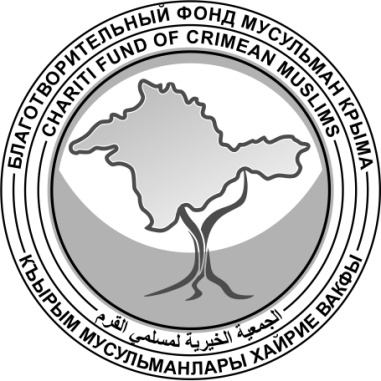 БЛАГОТВОРИТЕЛЬНЫЙ ФОНД МУСУЛЬМАН КРЫМАالجمعية الخيرية لمسلمي القرمКЪЫРЫМ МУСУЛЬМАНЛАРЫ ХАЙРИЕ ВАКФЫ№ДатаСуммаОснование№ДатаСуммаОснование101.01.2024500,00Благотворительный взнос по Договору № 4322 от 30.04.2021, реестр от 03.01.2024 г.:Благотворительный взнос от ФИО   МАХМУДБЕКОВА ЛЕНУРА МАНСУРОВНА202.01.202420,00Благотворительный взнос по Договору № 4322 от 30.04.2021, реестр от 03.01.2024 г.:Благотворительный взнос от ФИО СЕЙТУМЕРОВ АРСЛАН ИЛЕМДАРОВИЧ302.01.202450,00Благотворительный взнос по Договору № 4322 от 30.04.2021, реестр от 03.01.2024 г.:Благотворительный взнос от ФИО НИКИТИНА СУСАННА ЮРЬЕВНА403.01.20241000,00Благотворительный взнос по Договору № 4322 от 30.04.2021, реестр от 05.01.2024 г.:Благотворительный взнос от ФИО СЕТТАРОВ ЭРНЕСТ СЕРВЕРОВИЧ503.01.2024500,00Благотворительный взнос по Договору № 4322 от 30.04.2021, реестр от 05.01.2024 г.:Благотворительный взнос от ФИО ЗАИТОВ МЕМЕТ ШЕВКИЙЕВИЧ603.01.20245000,00Благотворительный взнос по Договору № 4322 от 30.04.2021, реестр от 05.01.2024 г.:Благотворительный взнос от ФИО Бекиров Шамиль Нафеевич704.01.202410000,00Благотворительное пожертвование на уставную деятельность. НДС не облагается. От Индивидуального предпринимателя Майорова Алексея Алексеевича804.01.2024500,00Благотворительный взнос по Договору № 4322 от 30.04.2021, реестр от 05.01.2024 г.:Благотворительный взнос от ФИО КМЫР АРЗЫ АМЕТОВНА905.01.2024300,00Благотворительный взнос по Договору № 4322 от 30.04.2021, реестр от 09.01.2024 г.:Благотворительный взнос от ФИО ГЕРАСИМОВА ЭЛИНА ЮРЬЕВНА1006.01.2024100,00Благотворительный взнос по Договору № 4322 от 30.04.2021, реестр от 09.01.2024 г.:Благотворительный взнос от ФИО ОБИДНАЯ Светлана Николаевна1106.01.2024100,00Благотворительный взнос по Договору № 4322 от 30.04.2021, реестр от 09.01.2024 г.:Благотворительный взнос от ФИО КУРТУСМАНОВ ЭБУЛЬСУВТ МЕМЕТОВИЧ1207.01.202420000,00Благотворительный взнос по Договору № 4322 от 30.04.2021, реестр от 09.01.2024 г.:Благотворительный взнос от ФИО БУЛАТОВ ЭЛЬДАР КИРСЕИТОВИЧ1307.01.2024300,00Благотворительный взнос по Договору № 4322 от 30.04.2021, реестр от 09.01.2024 г.:Благотворительный взнос от ФИО АБДУРАШИТОВ ЭРНЕСТ ЭМИРАМЕТОВИЧ1410.01.202415000,00Благотворительный взнос по Договору № 4322 от 30.04.2021, реестр от 11.01.2024 г.:Благотворительный взнос от ФИО НОРАЛИЕВА ЛИНАРА ФУРКАТОВНА1512.01.2024200,00Благотворительный взнос по Договору № 4322 от 30.04.2021, реестр от 15.01.2024 г.:Благотворительный взнос от ФИО Кязимов Амет Эльдарович1612.01.2024250,00Благотворительный взнос по Договору № 4322 от 30.04.2021, реестр от 15.01.2024 г.:Благотворительный взнос от ФИО ЭМИРАЛИЕВ АСАН ИСАЕВИЧ1712.01.2024300,00Благотворительный взнос по Договору № 4322 от 30.04.2021, реестр от 15.01.2024 г.:Благотворительный взнос от ФИО ГЕРАСИМОВА ЭЛИНА ЮРЬЕВНА1812.01.202450,00Благотворительный взнос по Договору № 4322 от 30.04.2021, реестр от 15.01.2024 г.:Благотворительный взнос от ФИО АБДУРАШИТОВ ЭРНЕСТ ЭМИРАМЕТОВИЧ1913.01.2024100,00Благотворительный взнос по Договору № 4322 от 30.04.2021, реестр от 15.01.2024 г.:Благотворительный взнос от ФИО КУРТУСМАНОВ ЭБУЛЬСУВТ МЕМЕТОВИЧ2014.01.2024400,00Благотворительный взнос по Договору № 4322 от 30.04.2021, реестр от 15.01.2024 г.:Благотворительный взнос от ФИО Эмир-Аметова Эмине Рефатовна2115.01.20243445,00Благотворительность для Фазылова Мустафы; от ФИО Батяевой Залины Муратовны 2215.01.20241000,00Благотворительный взнос по Договору № 4322 от 30.04.2021, реестр от 16.01.2024 г.:Благотворительный взнос от ФИО СЕТТАРОВ ЭРНЕСТ СЕРВЕРОВИЧ2318.01.20241000,00Благотворительный взнос по Договору № 4322 от 30.04.2021, реестр от 19.01.2024 г.:Благотворительный взнос от ФИО АНТОНЮК ДМИТРИЙ ВЛАДИМИРОВИЧ2418.01.2024400,00Благотворительный взнос по Договору № 4322 от 30.04.2021, реестр от 19.01.2024 г.:Благотворительный взнос от ФИО ТАБЫЛДЫ УУЛУ Мухамед2519.01.2024100,00Благотворительный взнос по Договору № 4322 от 30.04.2021, реестр от 22.01.2024 г.:Благотворительный взнос от ФИО КУРТУСМАНОВ ЭБУЛЬСУВТ МЕМЕТОВИЧ2620.01.2024200,00Благотворительный взнос по Договору № 4322 от 30.04.2021, реестр от 22.01.2024 г.:Благотворительный взнос от ФИО МИФТАХУТДИНОВА ДИНА ИЛЬДУСОВНА2723.01.202415,00Благотворительный взнос по Договору № 4322 от 30.04.2021, реестр от 24.01.2024 г.:Благотворительный взнос от ФИО МЕЩЕРЯКОВ ВИТАЛИЙ ВИТАЛЬЕВИЧ2823.01.2024300,00Благотворительный взнос по Договору № 4322 от 30.04.2021, реестр от 24.01.2024 г.:Благотворительный взнос от ФИО ИБРАГИМОВ РЕМЗИ ИЗЗЕТОВИЧ2925.01.2024150,00Благотворительный взнос по Договору № 4322 от 30.04.2021, реестр от 26.01.2024 г.:Благотворительный взнос от ФИО ТОХТАРОВ ДЖАФЕР СЕИТУМЕРОВИЧ3026.01.2024100,00Благотворительный взнос по Договору № 4322 от 30.04.2021, реестр от 29.01.2024 г.:Благотворительный взнос от ФИО КУРТУСМАНОВ ЭБУЛЬСУВТ МЕМЕТОВИЧ3126.01.2024300,00Благотворительный взнос по Договору № 4322 от 30.04.2021, реестр от 29.01.2024 г.:Благотворительный взнос от ФИО ИБРАГИМОВ РЕМЗИ ИЗЗЕТОВИЧ3226.01.2024300,00Благотворительный взнос по Договору № 4322 от 30.04.2021, реестр от 29.01.2024 г.:Благотворительный взнос от ФИО ЭМИРАЛИЕВ АСАН ИСАЕВИЧ3326.01.2024500,00Благотворительный взнос по Договору № 4322 от 30.04.2021, реестр от 29.01.2024 г.:Благотворительный взнос от ФИО МУРАТОВ МАРЛЕН ЭСКЕНДЕРОВИЧ3426.01.2024500,00Благотворительный взнос по Договору № 4322 от 30.04.2021, реестр от 29.01.2024 г.:Благотворительный взнос от ФИО МИЗЮЛИНА ТЕФИДЕ ЭСКАНДЕРОВНА3529.01.2024300,00Благотворительный взнос по Договору № 4322 от 30.04.2021, реестр от 30.01.2024 г.:Благотворительный взнос от ФИО БУДЖУРОВА СУСАННА РУСТЕМОВНА3629.01.2024500,00Благотворительный взнос по Договору № 4322 от 30.04.2021, реестр от 30.01.2024 г.:Благотворительный взнос от ФИО МУРАТОВ МАРЛЕН ЭСКЕНДЕРОВИЧ3731.01.20241000,00Благотворительный взнос по Договору № 4322 от 30.04.2021, реестр от 01.02.2024 г.:Благотворительный взнос от ФИО Алиев Тимур АкимовичИТОГОИТОГО64 780,00№ДатаСуммаОснование№ДатаСуммаОснование113.12.20233423,00Сбор на постройку мечети в с. Славянское Раздольненского района Исходный платеж: 3500,00, Комиссия: 77,00213.12.2023973,00Сбор на строительство мечети в с. Воробьево Сакский р-н. Исходный платеж: 1000,00, Комиссия: 27,00317.12.2023489,00Специализированная коляска для Фазылова Мустафы Лемаровича Исходный платеж: 500,00, Комиссия: 11,00417.12.2023489,00Реабилитация Мамутова Гирея (ДЦП) Исходный платеж: 500,00, Комиссия: 11,00517.12.2023489,00Акция Исходный платеж: 500,00, Комиссия: 11,00617.12.202397,80Сбор на строительство мечети в с. Воробьево Сакский р-н. Исходный платеж: 100,00, Комиссия: 2,20717.12.2023489,00Сбор на строительство мечети в с. Воробьево Сакский р-н. Исходный платеж: 500,00, Комиссия: 11,00817.12.2023489,00Сбор на постройку мечети в с. Славянское Раздольненского района Исходный платеж: 500,00, Комиссия: 11,00917.12.2023489,00Пожар в Судакском районе оставил семью с детьми без дома Исходный платеж: 500,00, Комиссия: 11,001001.01.20244865,00Специализированная коляска для Фазылова Мустафы Лемаровича Исходный платеж: 5000,00, Комиссия: 135,001101.01.20244865,00Реабилитация Мамутова Гирея (ДЦП) Исходный платеж: 5000,00, Комиссия: 135,001201.01.20241216,25Сбор на строительство мечети в с. Воробьево Сакский р-н. Исходный платеж: 1250,00, Комиссия: 33,751301.01.20241216,25Сбор на постройку мечети в с. Славянское Раздольненского района Исходный платеж: 1250,00, Комиссия: 33,751406.01.202497,30ЦЕЛЕВАЯ ПРОГРАММА «МЕЧЕТИ КРЫМА» Исходный платеж: 100,00, Комиссия: 2,701507.01.2024978,00Сбор на строительство мечети в с. Воробьево Сакский р-н. Исходный платеж: 1000,00, Комиссия: 22,001607.01.2024978,00Сбор на постройку мечети в с. Славянское Раздольненского района Исходный платеж: 1000,00, Комиссия: 22,001708.01.2024486,50Сбор на постройку мечети в с. Славянское Раздольненского района Исходный платеж: 500,00, Комиссия: 13,50  ИТОГО  ИТОГО22 130,10№ДатаСуммаОснование№ДатаСуммаОснование111.01.2024486,50Реабилитация Мамутова Гирея (ДЦП) Исходный платеж: 500,00, Комиссия: 13,50211.01.2024978,00Акция Исходный платеж: 1000,00, Комиссия: 22,00312.01.202497,30ЦЕЛЕВАЯ ПРОГРАММА «МЕЧЕТИ КРЫМА» Исходный платеж: 100,00, Комиссия: 2,70414.01.2024486,50Реабилитация Мамутова Гирея (ДЦП) Исходный платеж: 500,00, Комиссия: 13,50514.01.20242919,00Сбор на строительство мечети в с. Воробьево Сакский р-н. Исходный платеж: 3000,00, Комиссия: 81,00614.01.20242919,00Пожар в Судакском районе оставил семью с детьми без дома Исходный платеж: 3000,00, Комиссия: 81,00714.01.20242919,00Сбор на постройку мечети в с. Славянское Раздольненского района Исходный платеж: 3000,00, Комиссия: 81,00814.01.20242919,00Реабилитация Мамутова Гирея (ДЦП) Исходный платеж: 3000,00, Комиссия: 81,00914.01.20242919,00Специализированная коляска для Фазылова Мустафы Лемаровича Исходный платеж: 3000,00, Комиссия: 81,00  ИТОГО  ИТОГО16 593,30